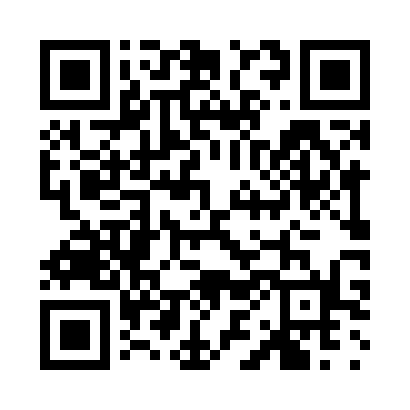 Prayer times for Zozune, SpainMon 1 Jul 2024 - Wed 31 Jul 2024High Latitude Method: Angle Based RulePrayer Calculation Method: Muslim World LeagueAsar Calculation Method: HanafiPrayer times provided by https://www.salahtimes.comDateDayFajrSunriseDhuhrAsrMaghribIsha1Mon4:156:332:127:309:5111:572Tue4:166:332:127:309:5111:573Wed4:176:342:127:309:5111:564Thu4:186:342:127:309:5011:565Fri4:206:352:137:309:5011:556Sat4:216:362:137:309:5011:547Sun4:226:362:137:309:4911:538Mon4:236:372:137:309:4911:529Tue4:246:382:137:299:4911:5110Wed4:266:382:137:299:4811:5011Thu4:276:392:147:299:4811:4912Fri4:286:402:147:299:4711:4813Sat4:306:412:147:299:4611:4714Sun4:316:422:147:289:4611:4615Mon4:336:432:147:289:4511:4516Tue4:346:432:147:289:4411:4417Wed4:366:442:147:279:4411:4218Thu4:386:452:147:279:4311:4119Fri4:396:462:147:269:4211:3920Sat4:416:472:147:269:4111:3821Sun4:426:482:147:269:4011:3722Mon4:446:492:147:259:4011:3523Tue4:466:502:147:259:3911:3324Wed4:476:512:147:249:3811:3225Thu4:496:522:147:239:3711:3026Fri4:516:532:147:239:3611:2927Sat4:536:542:147:229:3511:2728Sun4:546:552:147:229:3411:2529Mon4:566:562:147:219:3211:2430Tue4:586:572:147:209:3111:2231Wed4:596:582:147:209:3011:20